Die Welt Fair-Ändern                                                                                                        	Bewusstsein für den Fairen Handel schaffen 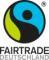 Fortbildung für Fair Trade engagierte Aktive in Berlin und Brandenburg Menschen, die dies werden wollen.  Diejenigen, die schon alles über den Fairen Handel wissen, aber noch viele Fragen haben.            Sonnabend, den 25.05.2019, 10 Uhr             Ort: Engagement Global im Pangea-Haus, Trautenaustr. 5, 10717 Berlin-------------------------------------------------------------------------------------------------------------------------------------------------Programm 
10.00 Uhr	Kurze Einführung und gegenseitiges Kennenlernen10.30 Uhr	 Fairer Handel heute							(Marlis Altmann)		Von den Anfängen einer kleinen Bewegung bis hin zur Entstehung weltweiter Fair Trade Siegel. Richtlinien und Kontrollen. Das Gender-Special 2019 von TransFair.	- Beispiel: Angelique's Finest - Frauen-Kaffee aus Ruanda (Kaffee-Kooperative Berlin)ca.11.30 Uhr	Existenzsicherung aus der Sicht der Produzenten des Fairen Handels (Kurt Damm)		Im Fairen Handel werden den Produzent*innen festgelegte Mindestpreise für ihre Waren gezahlt. Aber reichen diese Mindestpreise auch zur Existenzsicherung? Hunger und Armut, sowie fehlender Zugang zu Gesundheit und Bildung, sind nach wie vor die größten Hürden zur Verwirklichung der Menschenrechte. Wie kann eine Existenzsicherung erreicht werden und was kann der Faire Handel dazu leisten. Gedanken dazu aus der Sicht des Fairen Handels.							ca. 12.30 Uhr	Kurze Kaffee-Pauseca.12.45 Uhr	Strukturen und Aktivitäten des Fairen Handels in Berlin (Volkmar Lübke)					Organisationen und Aktivitäten des Fairen Handels in der Stadt haben stark 		 			zugenommen. Am Aufbau neuer Strukturen, wie dem „Aktionsbündnis Fairer Handel 			in Berlin“ wird gearbeitet. Sie erhalten einen Überblick über die neuesten Entwicklungen und    über Möglichkeiten der Beteiligung.

ca. 13.45 Uhr	Beantwortung offener Fragen durch die Referent*innenca. 14.00 Uhr	Imbiss und persönlicher AustauschBitte melden Sie sich an: https://www.fairtrade-deutschland.de/aktiv-werden/freiwilligen-netzwerk/multiplikatoren/schulungen.html (Anmeldeschluss: 20.05.2019)Weitere Informationen erhalten Sie gerne bei Marlis Altmann:  Email: fairtrade-schulung@arcor.de